Gerardo Ponce, Osteopathic  Manual Practitioner,  724 Adelaide Street North, London, ON.OSTEOPATHY INFORMED CONSENTOsteopathy is a manual therapy that is based on holistic philosophy as seen the  body as a whole unit, and that all systems and structures are interrelated and that one can affect the other and vice versa.Osteopathy practice is also based on clinical findings from assessment of imbalances of the  soft tissues, joints, bones, cranial bones,  tendons, ligaments, visceral organs, circulatory, nervous, lymphatic systems of the body and the treatments and prevention to maintain optimal balance in the body As in any manual therapy, there are some side effects or unwanted results that are temporary and that will subside in short time.   Some of the most commons side effects are soreness, headaches, small bruises if you are prone to get bruises, feeling tired, increase pain and inflammation in some cases.  symptoms sometimes may seen to worsen before they get better. The Osteopathic manual practitioner will farther  explain to me the procedures of assessment and treatments.   In general, Osteopathic techniques are light- gentle manipulations in which includes mobilizations of joints, tendons, ligaments, cranial bones ,nerves , vertebraes, visceral organs,  soft tissues,  and stretches depending on the condition presented.  I am welcome to ask any questions at any time to clarify procedures.Fees include HST. for initial assessment/treatment is $146.90/ follow up treatments are $158.20 per 60 min/ $124.30 per 45min/ $90.40 per 30 min sessions/. THERE IS  A FEE OF $65.00 FOR MISSING, CHANGING OR CANCELLING APPOINTMENTS IN LESS THAN 24 HOURS.I,_____________________________________________ have read and give consent for the Osteopathic practitioner to do an assessment and treatment on me.  I understand that this consent does not imply consent for subsequent visits and that the practitioner will ask  for consent to treatment verbally for each subsequent visits.  I know that I can withdraw consent to treatments at any timeSignature Client/parent____________________________________Date_________________________OSTEOPATHY HEALTH HISTORY FORMGeneral InformationOccupation_________________________________________________________Do you wear orthotic shoes? ___________________________________________Have you had any X-RAYS. MRI, CT SCANS? ___________________________Result if any________________________________________________________PAST AND PRESENT MEDICAL HISTORYSurgeries/Fractures in the past?___________________________________________________Other medical conditions not mentioned above?______________________________________Knee/hip replacement/metal plates or metal screws in the body?_________________________Any type of  accidents in the past?__________________________________________________MUSCULOSKELETAL CONDITIONS:PLEASE MARK AREAS WHERE YOU HAVE PAIN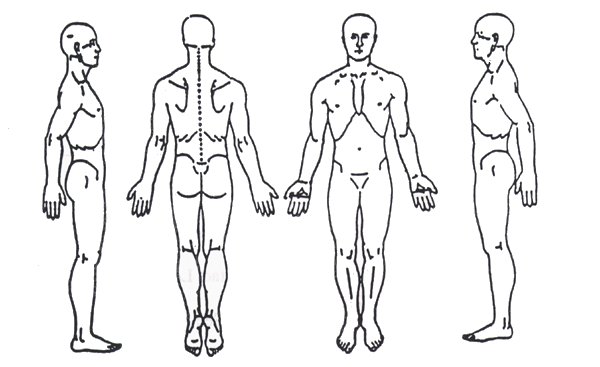 Clinical notes:First Name                                          Surname                                       DateAddress:Address:Home phone                                                                    Cell phoneHome phone                                                                    Cell phoneEmail Address:Email Address:Date of Birth:Date of Birth:Emergency contact:                                                Phone#Emergency contact:                                                Phone#Family Doctor:                                                   Phone#Family Doctor:                                                   Phone#Chief Complaint and Duration:Medication taken:OsteoporosisImmune disorderGlaucomaOsteoarthritisInsomnia HepatitisGoutTuberculosisThyroid diseaseHigh cholesterolScoliosisAnemiaHigh blood pressure/Heart diseaseTMJ/Orthodontic IssuesBleeding /HaemophiliaHeadaches/migrainesMental health issuesDiabetesUlcersIrritable bowel syndrome/crohn's disease Heart attack/ Stroke/AneurismUrinary infectionBlood clotsSeizures/EpilepsyEczema/hivesliver diseaseAsthma/breathing issuesPneumoniaDepressionGall/Kidney stonesAnxietyMenopauseCancerFor Women:Pregnant?Ringing in the earsSinusitisDizziness/vertigoDigestive problemsPainful/frequent urinationHIV/AIDSAllergiesSkin/herpes/contagious diseaseHeartburn/acid refluxFor Women: PMS/ Menstrual irregularitiesHerniasDiarrhea/ConstipationFor Women: Gynaecology issues/IUDSleep apneaDegenerative disc/herniationNumbness/tingling in arms/handsKnee/Hip /Ankle painCarpal tunnelShoulder/neck painLow back/sciatic painNumbness/tingling in legs/feetPelvic/tail bone pain